                                                                                                                                                  GR. br. 150 /24                                       	VRHOVNI SUD KOSOVA u veću sudija, Nenad Lazić predsednik veća,  Zenel Leku i Muhamet Rexha članovi veća, u pravnoj stvari izvršnog poverioca „Ipko Telecommunications“ LLC sa sedištem u Prištini, protiv izvršnog dužnika NTP ,,Agroeli’’ sa sedištem u Suvoj Reci, rešavajući sukob nadležnosti između Osnovnog suda u Prizrenu- Ogranak Suva Reka i Privrednog suda Kosova ,Prvostepeno odeljenje- Departman za ekonomska pitanja, otvorenog rešenjem Privrednog suda Kosova KPPP br. 1390/23 od 29.02.2024. godine, u sednici veća održanoj dana 24.04.2024. godine, doneo jeR  E  Š  E  N  J  EZa suđenje u pravnoj stvari izvršnog poverioca „Ipko Telecommunications“ LLC sa sedištem u Prištini, protiv izvršnog dužnika NTP ,,Agroeli’’ sa sedištem u Suvoj Reci, po predmetu spora – izvršenje, STVARNO JE NADLEŽAN Osnovni sud u Prizrenu- Ogranak u Suvoj Reci.Spise predmeta ustupiti istom sudu radi daljeg postupka. O b r a z l o ž e nj e:Osnovnom sudu u  Prištini –Departmanu za privredne sporove je dana 02.12.2013. godine  podnet predlog za izvršenje od strane izvršnog poverioca. Pomenuti sud je odlučujući po podnetom predlogu za izvršenje dana 20.12.2013. godine pod brojem: I.br 1527/2013 dozvolio izvršenje u odnosu na izvršnog dužnika radi naplate novčanog potraživanja u iznosu od 582,57 eura. Potom se isti sud, Rešenjem I.br. 1527/2013 od 25.05.2016. godine oglasio stvarno nenadležnim i predmet ustupio Osnovnom sudu u Prizrenu. Osnovni sud u Prizrenu-Ogranak Suva Reka je dana 29.08.2016. godine, Rešenjem I br. 371/16 dozvolio predloženo izvršenje. Nakon toga, dana 20.01.2023. godine, Rešenjem I.br.371/16 isti se sud oglasio stvarno nenadležnim za postupanje po ovoj pravnoj stvari i predmet ustupio Privrednom sudu Kosova.Prvostepeno Veće Privrednog suda Kosova nije prihvatio stvarnu nadležnost i dana 29.02.2024. godine je doneo rešenje KPPP.br.1390/23 i predmet dostavio Vrhovnom sudu Kosova radi rešavanja sukoba stvarne nadležnosti. Rešavajući nastali sukob stvarne nadležnosti, na osnovu odredbe člana 25. stav 2. Zakona o Parničnom Postupku (Zakon br. 03/L-006), Vrhovni sud je našao da je za postupanje u ovom predmetu stvarno nadležan Osnovni sud u Prizrenu- Ogranak u Suvoj Reci.  U nastaloj situaciji prilikom odlučivanja koji je sud stvarno nadležan da postupa i odlučuje u ovoj predmetnoj stvari, Vrhovni sud Kosova kao odlučujuću činjenicu je uzeo da se konkretna pravna stvar nalazi u postupku sprovođenja izvršenja.Odredba člana 1. Zakona o izvršnom postupku propisuje, citirano: „Ovaj zakon uređuje postupak po kome sudovi i privatni izvršitelji utvrđuju i sprovode izvršenje na osnovu izvršnih i verodostojnih dokumenata, osim ukoliko posebnim zakonom nije drugačije predviđeno”.Odredba člana 12. stav 1 i člana 20. Zakona o Sudovima (Zakon br.06/L-054) predviđaju nadležnost Opšteg Odeljenja Osnovnog suda da sudi u prvom stepenu o svim pitanjima, osim ako zakonom nije drugačije određeno, ili ako su ista u nadležnosti drugog odeljenja osnovnog suda.Odredba člana 13. stav 1. tačke: 1.1 i 1.2 Zakona o Privrednom sudu Kosova (Zakon br. 08/L-015) predviđa da Privredni sud ima isključivu nadležnost da sudi u prvostepenim i drugostepenim većima, između ostalog i u sledećim slučajevima, citirano: “1.1. sporove između domaćih i stranih privrednih društava, te sporove između javnih i privatnih pravnih lica, u vezi međusobnih trgovinskih i drugih stvari; 1.2. sva pravna sredstva u skladu sa važećim Zakonom o izvršnom postupku, u predmetima iz nadležnosti ovog suda”.Vrhovni sud Kosova ocenjuje da stvarnu nadležnost da odlučuje o konkretnoj pravnoj stvari koja se odnosi na izvršenje ima Osnovni sud u Prizrenu- Ogranak u Suvoj Reci – Opšte Odeljenje, zbog činjenice da je rešenjem izvršenje dozvoljeno, i da nije koriščen nikakav pravni lek protiv navedenog rešenja. Izvršni poverilac nije tražio da se predmet uputi privatnom izvršitelju kako je definisano odredbom člana 397. Zakona o Izvršnom Postupku (Zakon Br. 04/L-139), pa se Osnovni sud u Prizrenu- Ogranak u Suvoj Reci –Opšte Odeljenje, na osnovu navedenih okolnosti, nije mogao oglasiti stvarno nenadležnim u konkretnom slučaju, već je morao da nastavi sa postupkom u skladu sa odgovarajućim odredbama Zakona o Izvršnom Postupku. U slučajevima kada se radi o postupku izvršenja po predlogu izvršnog poverioca, Prvostepeno Veće Privrednog suda Kosova ni u kom slučaju ne može biti nadležno, jer isto rešava samo o pravnim lekovima koji se ulažu protiv dozvoljenih izvršenja, a u slučaju kada stranke nisu podnele pravni lek (prigovor ili žalbu), stvarno nadležan sud je Opšte Odeljenje Osnovnog suda.S obzirom na navedeno, Vrhovni sud Kosova je na osnovu odredbe člana 25. stav 2. Zakona o Parničnom Postupku, odlučio kao u dispozitivu.  VRHOVNI SUD KOSOVAGR.br. 150/2024 od 24.04.2024. godine				Predsednik veća, sudija		     Nenad Lazić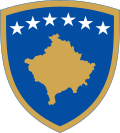 REPUBLIKA E KOSOVËS / REPUBLIKA KOSOVA